Muslims Leaders Convene in Dallas for National Leadership Conference Muslims Leaders Convene in Dallas for National Leadership Conference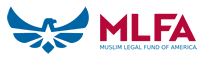 Attorneys and subject matter experts delivered more than 20 hours of lectures on laws impacting Muslim nonprofit work in America.DALLAS (October 6, 2017) – This past weekend, more than a hundred Muslim leaders from 15 states participated in the 2017 National Muslim Nonprofit Leadership Conference organized by Muslim Legal Fund of America, a constitutional rights organization, at the Hyatt Regency in DFW International Airport.The three-day law conference was designed specifically for imams, mosque boards, nonprofit executives and Muslim philanthropists with an interest in being better informed about laws impacted their work and the communities they serve. Last year's conference included tracks for imams and mosque boards. This year's conference added nonprofit and donor tracks with sessions addressing unique challenges they face.Attorneys from Constitutional Law Center for Muslims in America, a nonprofit law firm funded through a grant from MLFA, presented the bulk of the sessions. Other presenters included Dr. Hind Jarrah of Texas Muslim Women's Foundation and Hind Makki with Institute for Social Policy and Understanding."Whether it’s the travel ban, bias application of zoning laws or best practices for international giving, our community is invested in understanding how new laws affect the Muslim community," said Khalil Meek, executive director of MLFA. "This law conference provides the information our community leaders need to help them in navigating the complicated and ever-changing legal landscape in America."The national conference is the flagship conference for MLFA's multi-city series of one-day conferences for local communities across the nation. The Fund's next metro area conference is scheduled for October 28 in Raleigh, NC.About Muslim Legal Fund of AmericaMuslim Legal Fund of America is a national nonprofit charity that funds projects to defend constitutional rights in America. Established in 2001, MLFA has defended freedom of speech, freedom of religion, right to a fair trial, right to an attorney, due process of law and other constitutional rights.#MLFA presents Rep. Ilhan Omar in DFW this OctoberSPECIAL BANQUETS IN DFW
FEATURINGILHAN OMARThe first Somali-American Muslim woman state legislator in America. Her accomplishments landed her on the cover of Time Magazine, in an interview on The Daily Show with Trevor Noah as well as a featured story on Instagram.PURCHASTIETS HEREFRIDAYProgram starts  at 6 p.m.The Westin Dallas Fort Worth 4545 W John Carpenter Fwy, Irving, TX 75063SATURDAYProgram starts  at 6 p.m.Hyatt Regency North Dallas701 E Campbell Rd, Richardson, TX 75081SUNDAYProgram starts  at 11 a.m.Maggiano’s Little Italy6001 West Park Blvd, Plano, Texas 75093PURCHASE TICKETS HEREYou don't want to miss this exciting special event featuring the first Somali-American Muslim legislator elected to office in the United States of America."At some point it became more than about me and about the win, it became about changing the current narrative about women of color who run for office. Regardless of whether we win or lose, this shifts the narrative and what is possible."I'm honored to be featured in TIME's 'Firsts' series highlighting 46 women who broke the glass ceiling: time.com/firsts

(source. Ilhan Omar's Facebook)Ilhan Omar is an experienced Twin Cities policy analyst, organizer, public speaker and advocate. She was recently elected as the Minnesota House Representative for District 60B, making her the highest-elected Somali-American public official in the United States. Ilhan is the Assistant Minority Leader, with assignments to three house committees; Civic Law & Data Practices Policy, Higher Education & Career Readiness Policy and Finance, and State Government Finance. In addition to serving in the legislature, Ilhan is a mother of three and the Director of Policy Initiatives at Women Organizing Women, where she empowers East African women to take civic leadership roles in their community. Born in Somalia, Ilhan and her family fled the country’s civil war when she was eight. The family spent four years in a refugee camp in Kenya before coming to the United States in the 1990s. (Source:ilhanomar.com)ALSO FEATURINGIra KurzbanNamed by National Law Journal as one of the 100 most influential lawyersCharles SwiftNamed by Newsweek Magazine as one of 100 American heroesCome hear her SPECIAL BANQUETS IN DFW
FEATURING REP. ILHAN OMARSEATING IS LIMITED